Dear Residents, You are receiving this notice because work on your street is scheduled to take place on:Monday and Tuesday, April 22nd and 23rd , 2024 from 7 AM – 5 PMTHIS PROJECT SHALL AFFECT THE FOLLOWING:STREET(S): GOODWIN AVENUELIMITS: FULL LENGTH OF THE STREETSCOPE OF WORK:PAVING OF THE ROADWAYNO PARKING ON THE STREET 7AM – 5PM on APRIL 22 & 23 2024The schedule is weather-dependent and may be subject to change. ‘No Parking’ signs will be posted by the Contractor 48 hours before operation. Please refer to the posted ‘No Parking’ signs for more information on the specific parking restrictions. If you have any questions or concerns, please contact:
 Ardi Elshani, Staff Engineer, Engineering DepartmentOffice Phone = (781) 286-8112Email = AElshani@Revere.org Or The City of Revere 311 Office = (781) 286-8311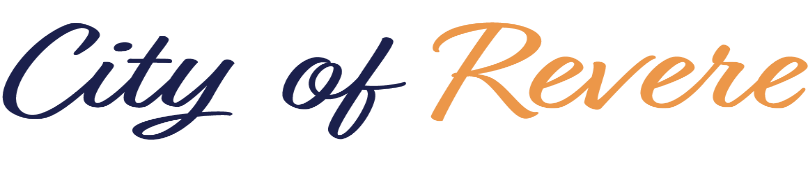 